О создании мобильной группы экстренного реагирования в случае выявления несовершеннолетних, находящихся в социально опасном положении.            В целях реализации Федерального закона от 24.06.1999 № 120-ФЗ «Об основах профилактики безнадзорности и правонарушений несовершеннолетних»,  Закона Чувашской Республики от 29.12.2005г. №68 «О комиссиях по делам несовершеннолетних и защите их прав в Чувашской Республике» администрация  Яльчикского района   п о с т а н о в л я е т:           1.Утвердить положение о межведомственной мобильной группе экстренного реагирования в случаях выявления несовершеннолетних, находящихся в социально опасном положении (Приложение1).           2.Утвердить состав мобильной группы экстренного реагирования в случаях выявления несовершеннолетних, находящихся в социально-опасном положении (Приложение 2)           3.Настоящее Постановление подлежит официальному опубликованию в информационном бюллетене «Вестник Яльчикского района».Глава администрации  Яльчикского района                                                                                  Н.П. Миллин                                    Приложение1к постановлению администрацииЯльчикского  района       от                 2019г.  № Положениео межведомственной мобильной  группе экстренного реагирования в случаях выявления несовершеннолетних, находящихся в социально опасном положении                                                1. Общие положения     1.1. Положение о межведомственной мобильной группе экстренного реагирования в случаях выявления несовершеннолетних, находящихся в социально опасном положении (далее мобильная группа)
устанавливает порядок работы мобильной группы на территории Яльчикского района Чувашской Республики.      1.2. Положение разработано в целях реализации Федерального закона от 24.06.1999 № 120-ФЗ «Об основах профилактики безнадзорности и правонарушений несовершеннолетних»,  Закона Чувашской Республики от 23.12.2005г. №68 «О комиссиях по делам несовершеннолетних и защите их прав в Чувашской Республике».      1.3. Мобильная группа создается для проведения мероприятий по предупреждению безнадзорности и правонарушений несовершеннолетних.      1.4. Межведомственная мобильная группа осуществляет свою работу в случаях выявления несовершеннолетних, находящихся в социально  опасном положении.      1.5. Информация о результатах работы мобильной группы сообщается председателю комиссии по делам несовершеннолетних и защите их прав на следующий день после проведения мероприятия.      1.6. Транспортное обеспечение для работы мобильной группы – автотранспорт администрации Яльчикского района Чувашской Республики района, ОП по Яльчикскому району МО МВД РФ «Комсомольский» (по согласованию), БУ «Яльчикский Центр социального обслуживания населения» Минтруда Чувашии.2. Функции мобильной группы    2.1.	Мобильная группа осуществляет:     - выявление беспризорных и безнадзорных, несовершеннолетних и семей с несовершеннолетними, находящихся в социально опасном положении; - отработку мест возможной концентрации групп несовершеннолетних антиобщественной направленности и мест, потенциально являющихся местами совершения преступлений;    - контроль занятости несовершеннолетних, состоящих на профилактическом  учете в комиссии по делам несовершеннолетних и защите их прав при администрации Яльчикского  района, в  подразделении по делам несовершеннолетних ОП по Яльчикскому району МО МВД РФ «Комсомольский»,  в отделе образования администрации Ибресинского района;- проверку исполнения Федерального закона от 21.12.1996г № 159-ФЗ (ред. от 25.11.2013г) «О дополнительных гарантиях по социальной поддержке детей-сирот и детей, оставшихся без попечения родителей» по соблюдению условий воспитания, обучения и содержания детей-сирот и детей, оставшихся без попечения родителей, в детских домах;- проверку условий содержания и воспитания несовершеннолетних в летних загородных лагерях.        2.2. Мобильная группа принимает рекомендательные решения по результатам совместных проверок семей с несовершеннолетними, находящихся в социально опасном положении, и несовершеннолетних, состоящих на учете, в пределах своих полномочий согласно действующему законодательству и направляет председателю комиссии по делам несовершеннолетних и защите их прав  при администрации Ибресинского района.                                3. Права мобильной группы           Межведомственная мобильная группа имеет право:           -разрабатывать и согласовывать планы совместных мероприятий;           -ринимать рекомендательные решения по результатам совместных проверок   семей и несовершеннолетних, состоящих на учете в пределах своих полномочий;           -пользоваться в установленном законодательством Чувашской Республики порядке государственными информационными ресурсами, информационными системами Чувашской Республики;            -осуществлять иные полномочия, установленные законодательством Российской Федерации и законодательством Чувашской Республики.Приложение 2  к постановлению администрации                                                                                                                        Яльчикского  района от              2019 г.  №  Составмежведомственной мобильной группы  экстренного реагированияв случаях   выявления несовершеннолетних,находящихся в социально опасном положении     1.Александрова Л.А. – главный специалист-эксперт отдела организационной работы администрации Яльчикского района, ответственный секретарь комиссии по делам несовершеннолетних и защите их прав при администрации Яльчикского района Чувашской Республики;     2.Алексеева И.В. – главный специалист-эксперт отдела образования и молодежной политики администрации Яльчикского района Чувашской Республики;     3.Горшкова В.А.- районный врач-педиатр бюджетного учреждения «Яльчикская центральная районная больница» Министерства здравоохранения Чувашской Республики (по согласованию);     4.Егорова Л.Л.- инспектор ПДН отдела полиции по Яльчикскому району МО МВД РФ «Комсомольский» (по согласованию);     5.Кузьмина И.М.- директор муниципального бюджетного образовательного учреждения «Центр психолого-педагогической, медицинской и социальной помощи» Яльчикского района Чувашской Республики (по согласованию);      6.Орлова З.Н.- заведующая отделением помощи семье и детям бюджетного учреждения   "Яльчикский центр социального обслуживания населения" Министерства труда  и социальной защиты Чувашской Республики (по согласованию);       Чӑваш РеспубликиЕлчӗк районӗЕлчӗк районадминистрацийӗЙЫШӐНУ      2019 ç? сентябрĕн04-мĕшĕ№ 544Елчӗк ялӗ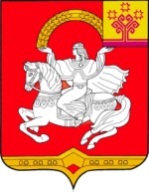 Чувашская  РеспубликаЯльчикский районАдминистрацияЯльчикского районаПОСТАНОВЛЕНИЕ«04» сентября 2019 г. №544село Яльчики